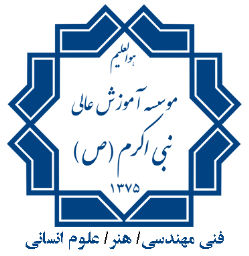 فرم مجوز اعضای گروه نمایش برای تمرین یا اجرامدیر محترم نمایشاحترما اینجانب خانم/آقای __________________________ در رشته _____________ به شماره دانشجویی ____________ برای تمرین/اجرا نیازمند مجوز برای افراد گروه و تجهیزات با مشخصات زیر در زمانهای ذکر شده می باشم لذا خواهشمند است، دستور فرمایید اقدامات لازمه انجام گیرد.عنوان نمایش __________________________اعضای گروه:زمان اختصاص یافته و پلاتو:امضاء مسئول پلاتو......................................................................................................................................................................................................................مدیر محترم حراستبا سلام و احترام، حضور اعضای این گروه با تجهیزات ذکر شده در زمانهای اختصاص یافته بلامانع میباشد.باتشکر مدیر گروه نمایشردیفتاریخ و روزساعتپلاتو